SOLFESTETIDE SA KLAVIRSKOM PRATNJOM II KATEGORIJA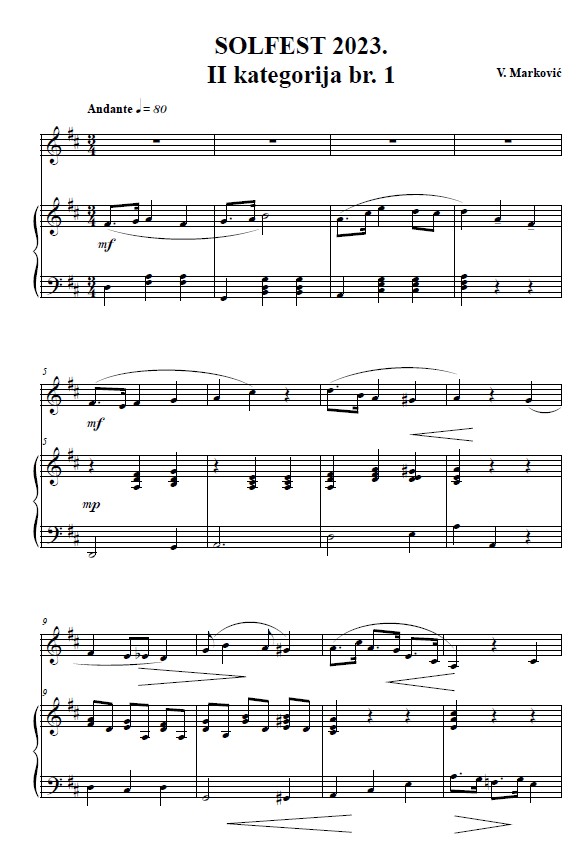 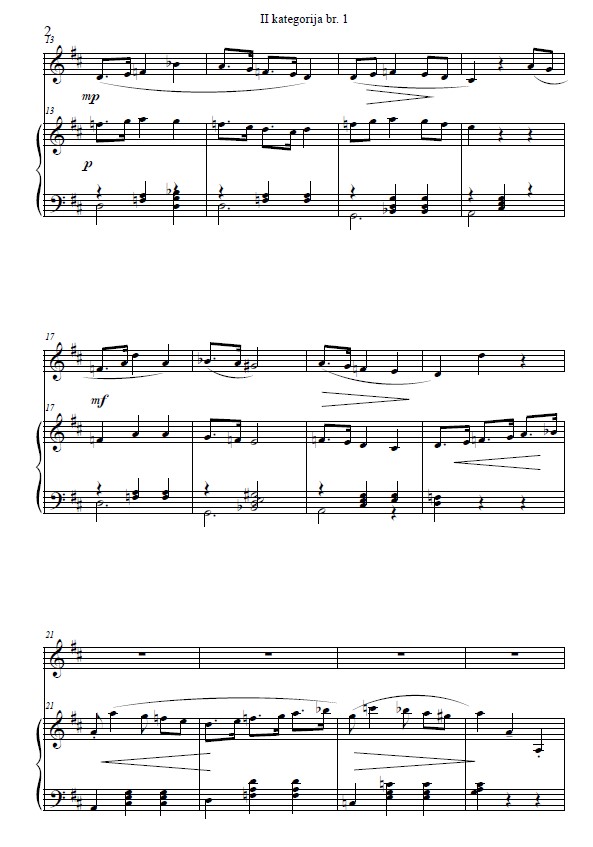 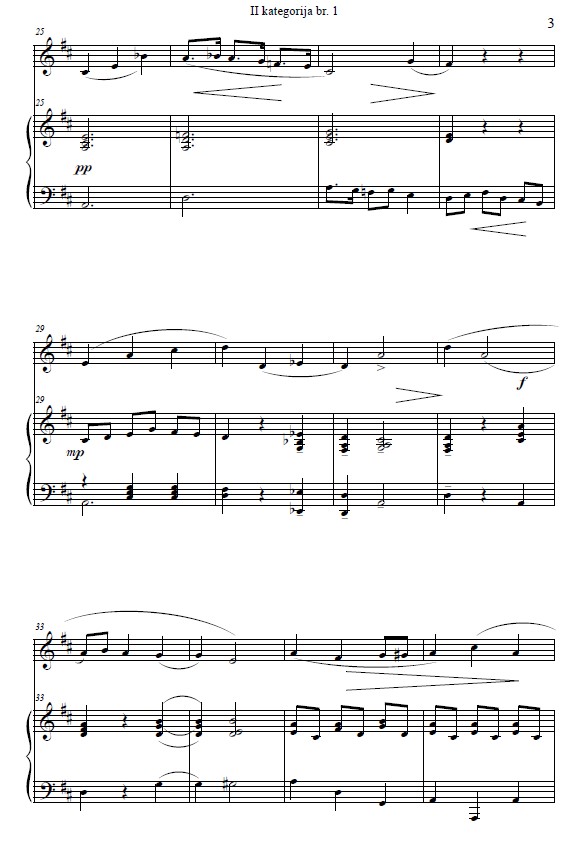 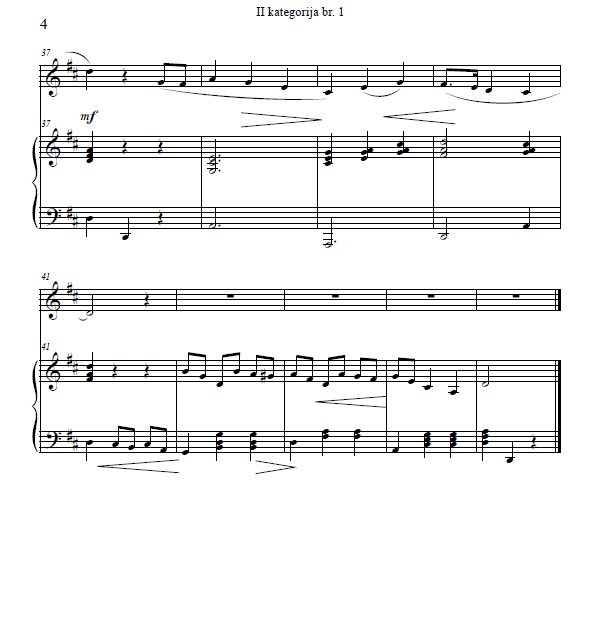 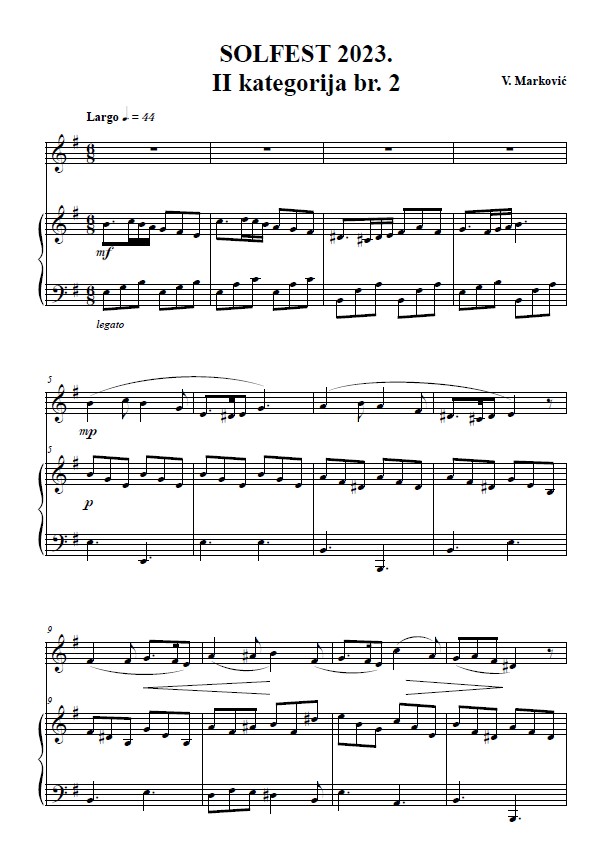 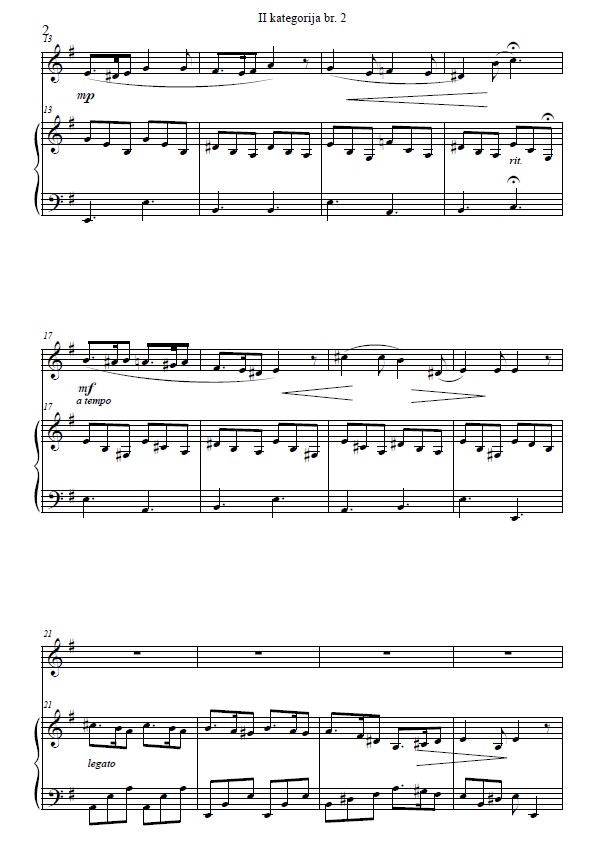 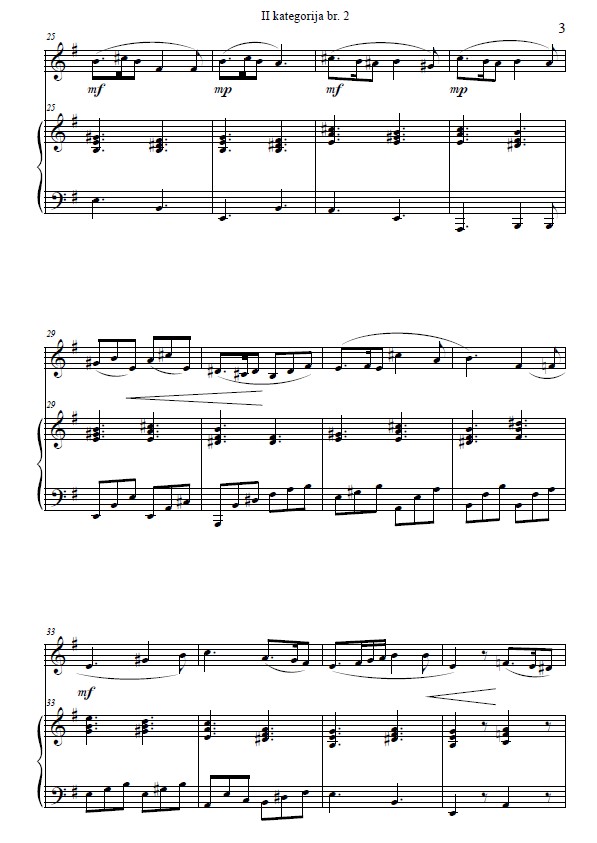 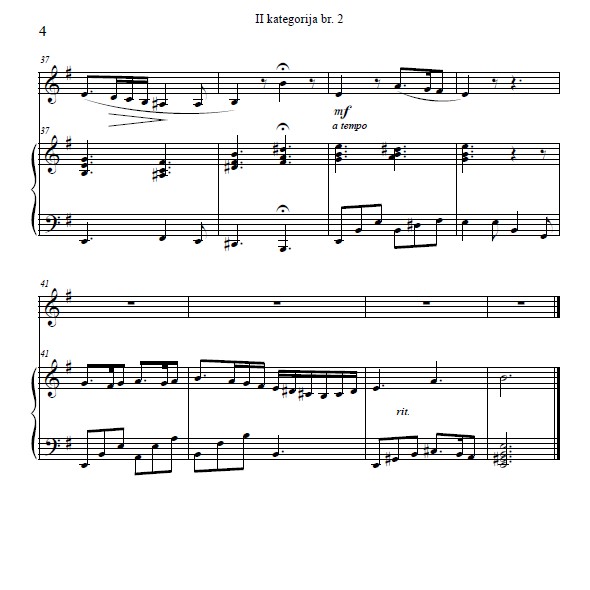 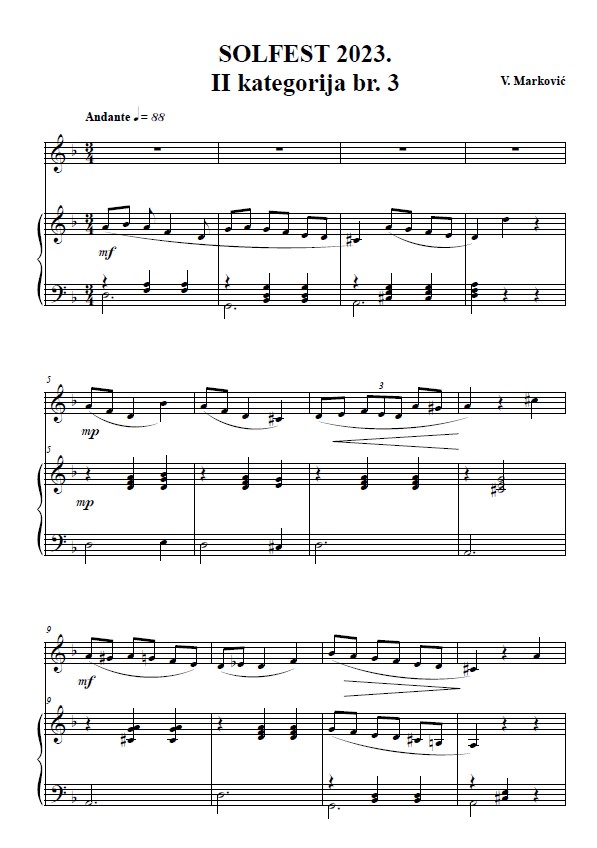 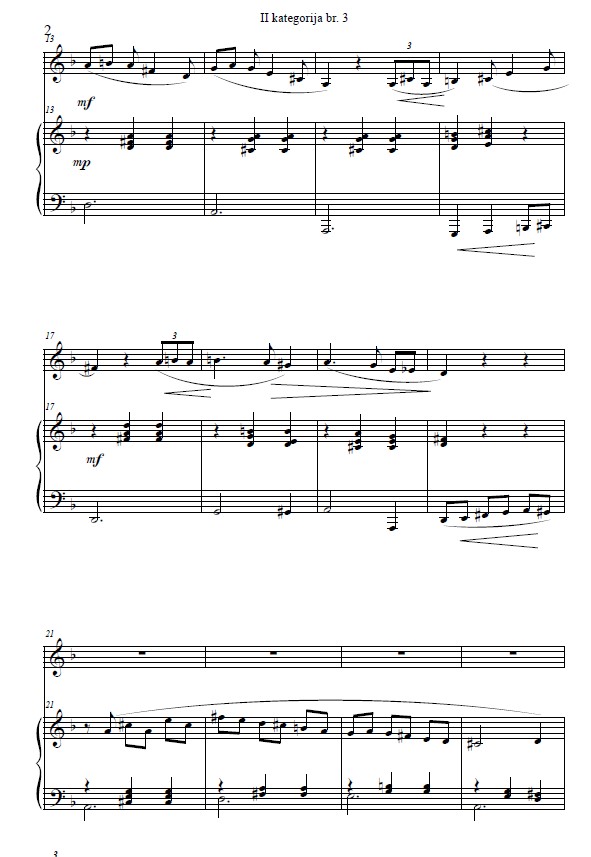 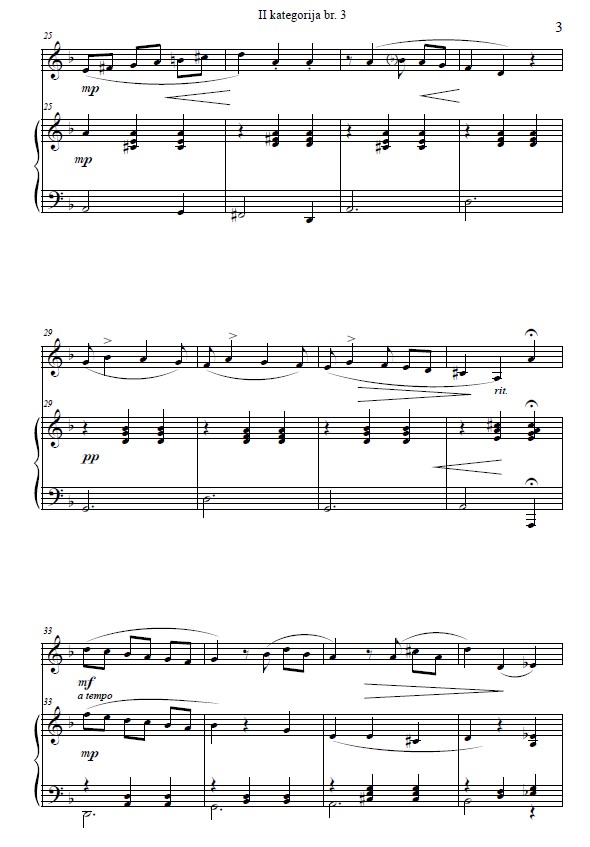 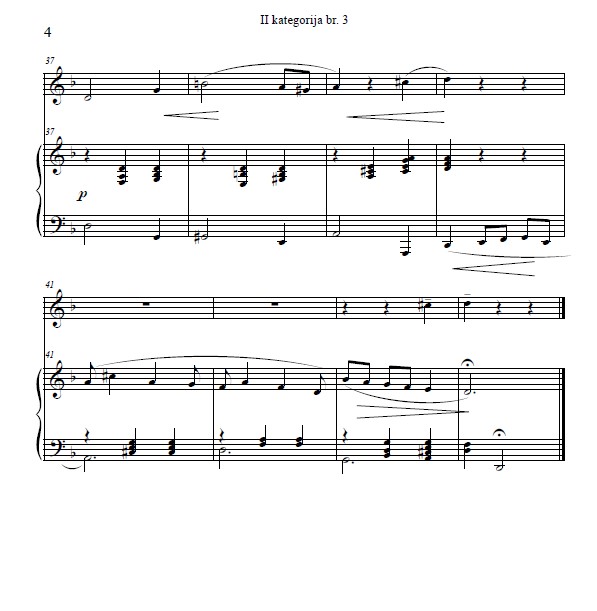 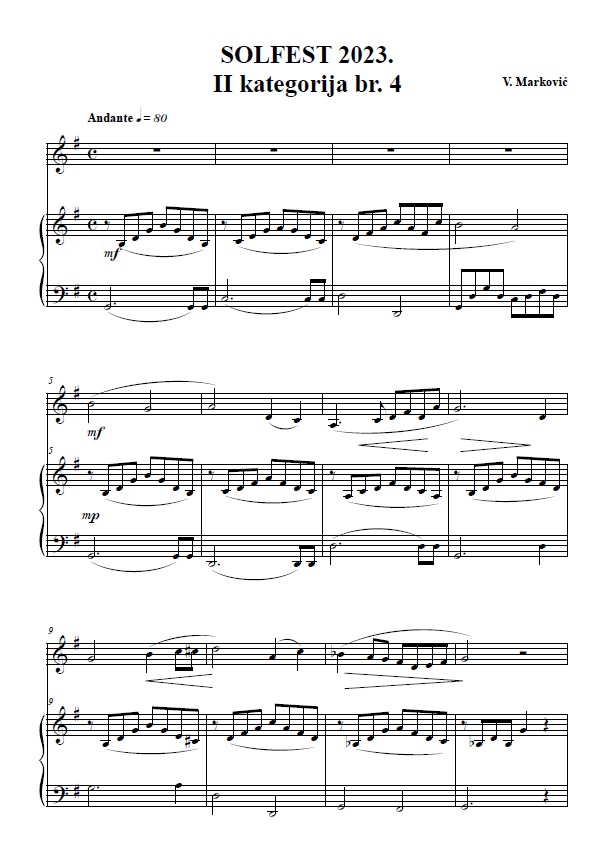 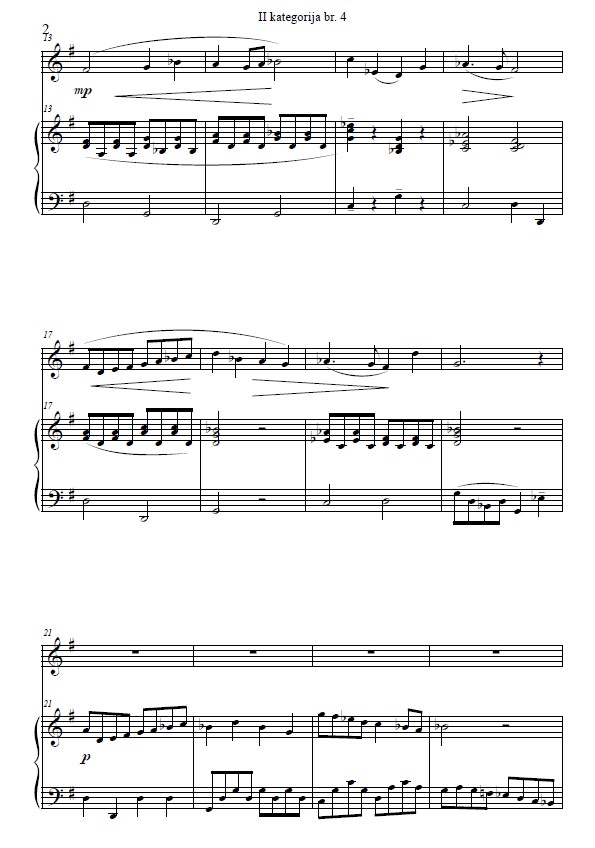 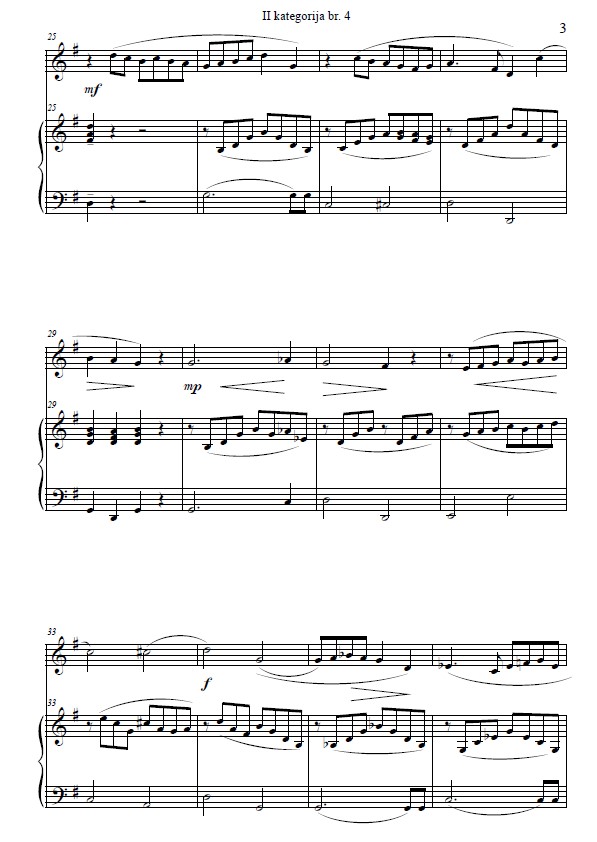 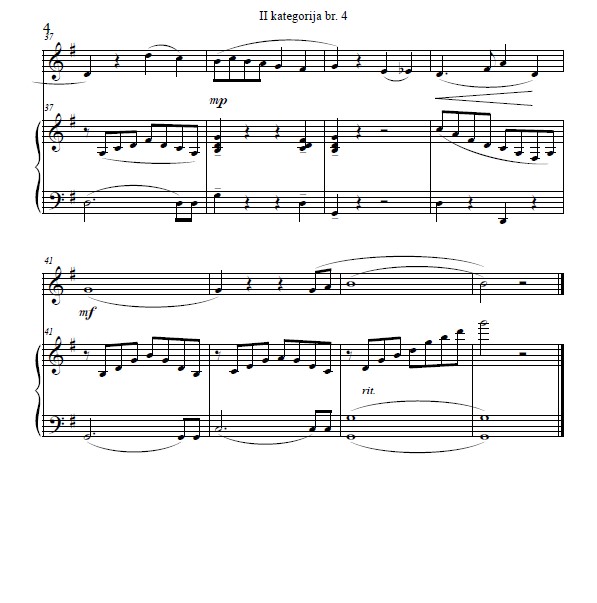 